Спортивное развлечение нас свежем воздухе«День снега - 2021»Задачи: Познакомить детей со Всемирным днем снега - Международным днем зимних видов спортаПриобщить к занятиям зимними видами спорта активному отдыху на свежем воздухе здоровому образу жизни.Сплотить детский коллектив посредством командных игр.Создать радостную атмосферу.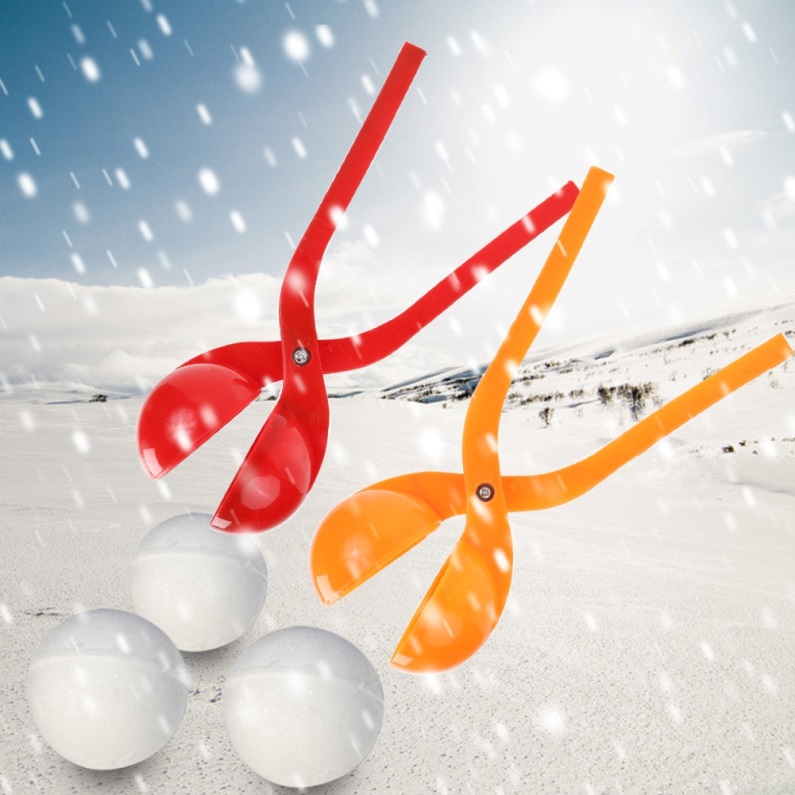                                                Воспитатель:                                               Павлючук Ольга Викторовна.Дети выходят на прогулку, находят конверт.читают:Быть здоровыми хотите?На участок поспешите.Вас там ждут соревнованияИ веселые задания.Покажи своё уменье,И сноровку, и терпенье,Всех на праздник мы зовемПриходите, очень ждем!Ребята, а вы любите спорт? Я сейчас проверю, что вы знаете о спорте. Я буду называть вид спорта, а вы – спортсмена.Игра «Назови спортсмена»(хоккей - хоккеист, фигурное катание - фигурист, конькобежный спорт - конькобежец, лыжные гонки - лыжник, биатлон – биатлонист, сноубординг – сноубордист и т. д.)Каждая минута занятия спортом продлевает жизнь человека на один час, а веселого – на два часа. Мы сегодня с вами собрались для того, чтобы получить заряд бодрости.Метель и вьюга – зимние подруги!
Снег и мороз отморозят нос!
Прячьте уши, нос скорей!
И на улицу быстрей!Проведём спортивный праздник,
Пусть сердит Мороз-проказник!Мы Мороза не боимся,
В спорте с холодом сразимся!Ну что, поехали! Вернее, побежали! Друг за другом! Согреваем наши ножки, бегом-прыгом по дорожке!Согрели наши ножки, теперь они не замерзнут! Мороз до них не доберется!Вот мороз так мороз,Даже стал красным нос.Побелил снег дома,Наступила…(зима)Ребята, а вам нравится время года зима? (да)Поделитесь, чем? (можно играть в снежки, лепить снеговиков, кататься с ледяной горы)Озорная зима,Эх, проказница,Нас морозит она,Ещё и дразнится.Озорная зима,Шуба снежная,Хоть на вид холодна,В душе нежная.Ножки мы с вами сегодня уже разогрели.Теперь будем согревать наши ручки! Скажите, а кто без рук может нарисовать чудесную картину?Проводится разминка:На площадку выходите, (расходятся по площадке)Руки выше поднимите. (поднимают на носочки, руки вверх)Вправо, влево повернись (руки в стороны, повороты)И скорее улыбнись.Мы катаемся на лыжах, (махи руками попеременно)Подъезжаем к горке ближе, (махи руками одновременно)Мы на горку забрались, (шаги на месте)Покатились в санках вниз, (приседания)Снежный ком большой катили, (Вращают руками перед собой)Бабу снежную лепили, (наклоны в сторону)А потом в снежки играли, (лепят снежки)Их лепили и бросали, (иммитация броска)Много у зимы затей есть для маленьких детей. (хлопать в ладоши)- Есть ребята у меняИнтересная игра.Ты на лыжи становисьи быстрее всех катись!1.Эстафета на лыжах2.Эстафета «накатаю я снежков».Провести на ледянке снежки до ориентира. Чья команда быстрее справиться3.эстафета «биатлон»Ребенок, одев одну лыжу, добегает до ориентира (конус, берёт из рядом стоящей корзины снежок (шарик, бросает в цель (снежинка в обруче, которое стоит на расстоянии 2,5м, и возвращается обратно, передает лыжу следующему4.Эстафета «езда на метле»(веник в каждой команде, словно эстафету они передают её друг другу, пробежав верхом и не сбив кегли. Если сбили вернуться и поставить, потом продолжать).Игра на внимание1) Листопад, листопад— хлопья снежные летят…2) Прилетели птицы с юга, значит, скоро будет вьюга…3) Санки вытащила Света— на дворе, наверно, лето?4) Если спит медведь в берлоге — значит лето на пороге…5) Мы у мамы шубы просим — значит, к нам вернулась осень…Будем в шубах мы гулятьИ грибочки собирать…6) Снеговик боялся стужИ бежал под тёплый душ.Очень париться любил —Часто в баню он ходил…«Кто быстрее наполнит ведерко»Каждому участнику по очереди необходимо пронести в лопатке снег и положить его в ведерко. Выигрывает та команда, которая первая наполнит ведерко.Ведущий: -В зимний день на пруд леглоОчень скользкое стекло.Нас в хоккей играть зоветСиний крепкий гладкий. (лед)Чтоб в хоккей нам поиграть,Что же в руки надо взять?Дети: клюшку.Хоккеисты»Между кеглей провести шайбу или мяч, не задев их.Ведущая:1. Белая морковка, зимой растёт (сосулька).2. Всю зиму смирно лежит, а весной убежит (снег).4. Сам вода да по воде плавает (лёд).5. Покружилась звездочка в воздухе немножко, села и растаяла на моей ладошке (снежинка)6. Пять мальчиков, Пять чуланчиков. Разошлись мальчишки в темные чуланчики. Каждый мальчик – в свой чуланчик. (варежки, перчатки)7. Мы слепили снежный ком, шляпу сделали на нем, нос приделали и в миг получился … (снеговик)8. Все лето стояли – зимы ожидали. Дождались поры, помчались с горы.(сани)9. Меня хлопали лопатой,Меня сделали горбатой,Меня били, колотили,Ледяной водой облили.И скатились все потом,С моего горба кувырком. (горка)10. Во дворе замерзли лужЦелый день поземка кружит,Стали белыми дома.Это к нам пришла. (Зима)11. Наши окна — как картинки.Кто художник-невидимка?На стекле букеты розНам нарисовал. (мороз)12. По сугробам возле речкиЕдут длинные дощечки,Ищут горочки повыше.Назови дощечки! (Лыжи)5.Эстафета «Прыжки в мешках»Игра “Зимняя рыбалка”  В большом обруче лежат плоскостные разноцветные рыбки. Количество рыбок на 1 меньше, чем количество играющих. К каждой рыбке прикреплена ленточка. Играющие дети должны надеть рукавички. Под весёлую музыку они бегают вокруг обруча с рыбками. Как только музыка останавливается, каждый ребёнок должен “поймать”– взять за ленточку 1 рыбку. Тот, кому не хватило рыбки, выбывает из игры. Количество рыбок уменьшается на 1.(осталась одна рыбка)Материал:- ориентиры-лыжи-клюшки, шайбы-ведерки-санки